Instruktør problematik under almene stævner i klubber i DFU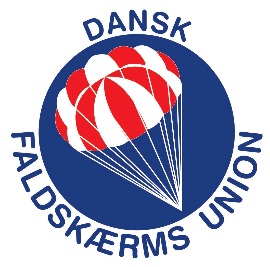 Hvorfor er det sjovt?Hvorfor er det svært?Hvor er udfordringen størst?Hvor er bidraget og indsatsen bedst?Hvordan kan samarbejdet optimeres?Hvordan kan kommunikationen optimeres?Hvordan kan fokus og ansvarsområder synliggøres?Hvordan kan klubberne afhjælpe antallet af dobbelt – tredobbelt rollerne?Instruktør I opgaver og ansvarsområdeOverblikAnsvarshavendeTa’ ja/nej beslutningerVejlede, guide, motivere, uddannelse, udvikling af ins.elever samt II’ereGodkendelser – papirarbejde – kontrol af papirer/certifikater/godkendelserLede og fordele ins.opgaver og ressourcer mellem ins. II og ins. Elever samt andre officialsForventningsafstemmeMorgenbriefing og evt. briefinger af stævne deltagere undervejs hvis der sker markante ændringer i stævnetSikkerhedsansvarligHændelserBeredskabsplanInstruktør II opgaver og ansvarsområdeOverblik over faldskærmselever og aktivitet (radio, udtjek, hopmester)”Praktisk gris” for ins. IIgangsætterObservere og rapportere til ins. IBriefing og debriefing af faldskærmseleverMellemled for ins. IInstruktør elev opgaver og ansvarsområdeTilegne sig viden og erfaringFokus på egne arbejdsopgaver og udfordringerAnsvar for egen indlæringModtage ris og ros, konstruktiv kritik – vidensopbygningSamme som ins. II men med opsynStævnelederLiftsammensætningKommunikation med instruktører og pilotOpkrævning af penge fra springere og tandemOpgørelse af dagens omsætning – lukke stævnetStævne opgaver og ansvarsområderManifest – stævneledelseKlargøring af springplads – hangar – landingsområde mv.Pakkere,  pakning af elevskærme, pakkeundervisningTandem samt gæsterIklædning af eleverKlubgrejOpladning af radio’erUdelandinger inkl. kørsel og kommunikation undervejsFly ud og ind af hangarI lastning af fly (med mindre det er et elevlift m. hopmester)Tankning af flyMad og drikke til pilotKommunikation med pilot vedr. trafik og pauserKantine – kaffe – forplejning – opfyldning af varelagreBar OprydningRengøringVindposeLandings TVindmålerToiletforhold inkl. vand, papir og håndklæder